Муниципальное дошкольное образовательное автономное учреждение«Детский сад №156»Конспект интегрированного занятияОбразовательная область «Познавательное развитие»,«ФЭМП», «Речевое развитие», «Социально-коммуникативное развитие», «Художественно-эстетическое развитие», «Физическое развитие»Тема: «Поможем Гене в поисках Чебурашки» Средний дошкольный возраст 4-5 лет 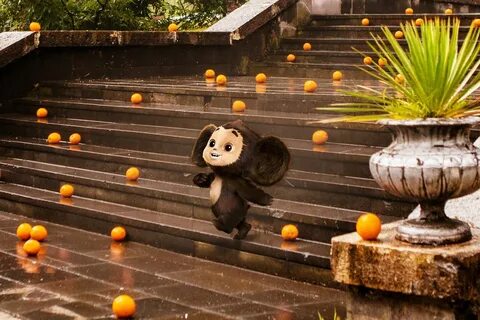                                                                                                             Подготовил:                                                                                          воспитатель высшей квалификационной категории                                                  Варятченкова Т. А.,      МДОАУ № 156Оренбург, 2023Тема: «Поможем Гене в поисках Чебурашки»Цель: выявить, на сколько дети свободно ориентируются в помещении группы, месте расположения развивающих центров и их назначении.Задачи:Образовательные: закрепить знания о геометрических фигурах (треугольнике, квадрате, круге), умение ориентироваться в пространстве группы; в понятиях родственных отношений. Закреплять представления детей о понятии «Родина», о достопримечательностях города, региона (хлебный край, знаменитый пуховыми платками), в котором живут, о том, что Оренбург-малая Родина.Развивающие: создать условия для развития логического и творческого мышления, сообразительности, внимания.Способствовать развитию связной речи. Развивать интонационную выразительность при чтении отрывка из стихотворения. Воспитательные: воспитывать чувство гордости за свою Родину. Воспитывать доброжелательность, проявлять сочувствие, доброту. По отношению к меньшим, по отношению к родным.Приемы руководства деятельностью детей:1. Приемы постановки целей и мотивации деятельности детей: Ребята заходят в группу, и видят на полу рассыпанные апельсины.  Ураган приносит Чебурашку в группу детского сада. Если запишут видеописьмо для Гены, то он сможет отыскать Чебурашку.2.Приемы активизации деятельности детей в процессе занятия: беседа, создание развивающей среды, создание игровой ситуации, вывод, Игра с использованием жестов «Наша Родина», работа с иллюстрациями «Известные места города Оренбурга», задание «Выбери нужный предмет», индивидуальное чтение стихотворения «Оренбургский край», «Цепочка вопросов», работа с иллюстрированными схемами, игра «Расшифруй предложение», пальчиковая гимнастика «Мы делили апельсин». 3.Приемы организации практической деятельности детей: Игра «Разложи правильно апельсины по корзинам».Продуктивная работаТехника «Рисование мыльными пузырями», «Оттиск долькой апельсина», «Рисование гуашевыми красками».4.Приемы поддержания интереса у детей: появление Чебурашки, использование худ. слова, , проблемные ситуации, организация «Литературной гостиной».5.Приемы оценки и самооценки: элементы самооценки при проведении рефлексииСоздание среды для организации и проведения занятия: имитация апельсинового дождя на окнах, натуральные апельсины с геометрическими фигурами, организация «Литературной гостиной», выставка предметов в патриотическом центре, организация места для проведения продуктивной деятельности, аудиозапись голоса Чебурашки.Виды детской деятельности в занятия: Игровая, коммуникативная, познавательная, физическая культура, практическая. Предварительная работа:Знакомство с понятием Родина, заучивание стихотворения «Оренбургский край», речевая игра «Да-нетка», составление предложения по картинкам, игровые упражнение  «подбери слова – признаки, слова- действия, слова- предметы», рисование с использованием нетрадиционных техник рисования  (оттиск, рисование мыльными пузырями)Планируемые результаты: Личностные:        - проявление эмоциональной отзывчивости к окружающему миру;- воспитание нравственных качеств.Интеллектуальные:          - знают и называют геометрически фигуры,          - ориентируются в пространстве группы,           - различают понятия о родственных отношениях           -дают понятие «Родина», называют достопримечательности города, региона.          Физические:-развивать у дошкольников мелкую моторику рук; Критерии оценки деятельности детей в занятии:-Ребенок любознательный, активный.  -Проявляет самостоятельность.-Владеет средствами общения и способами взаимодействия с взрослыми и сверстниками. -Способен   выполнять   поставленные перед ним задачи. -Проявляет эмоциональную отзывчивость. -Доводит начатое дело до конца, радуется полученному результату.План занятияХод занятияДлительность занятия: 20 минут.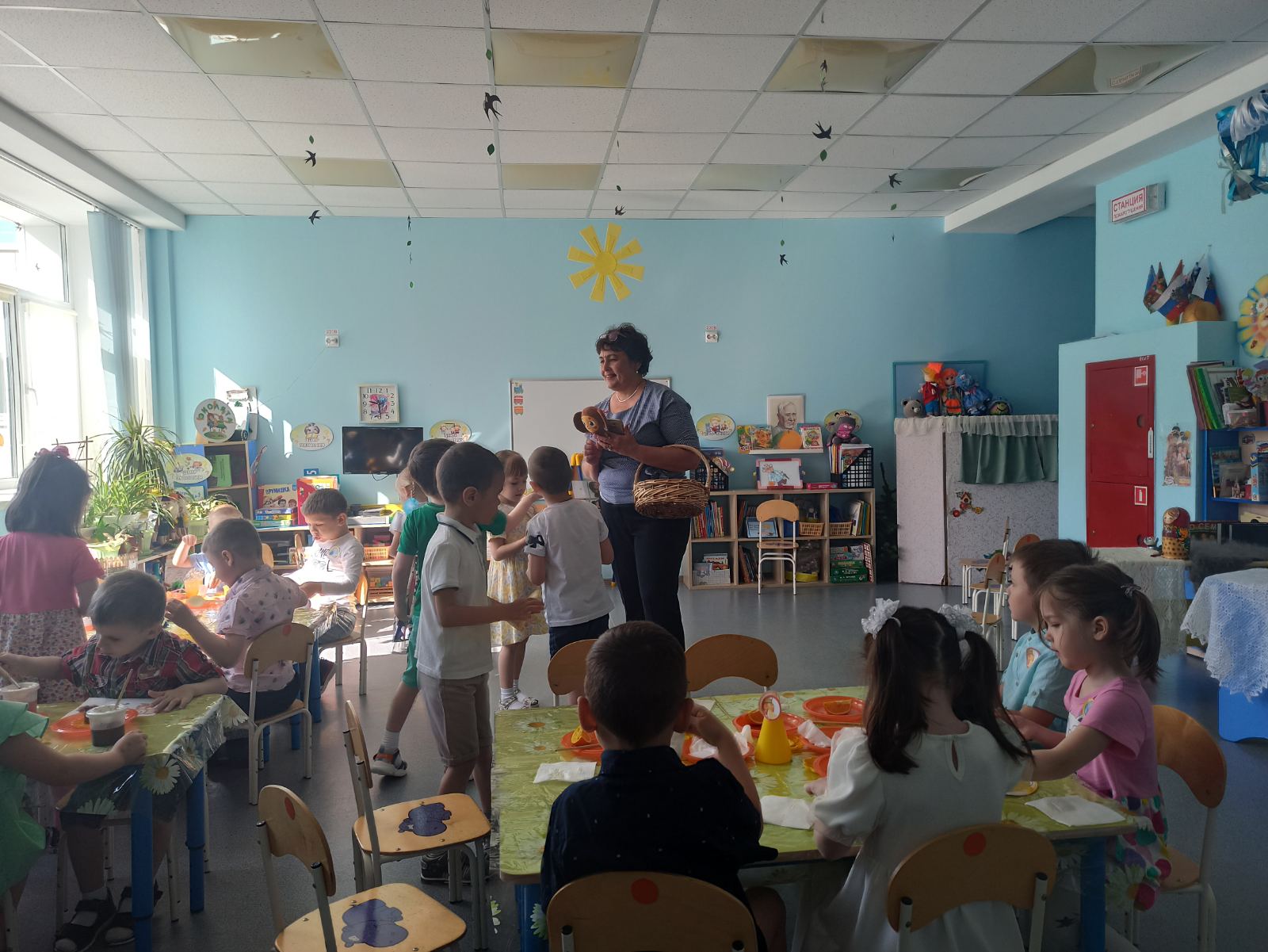 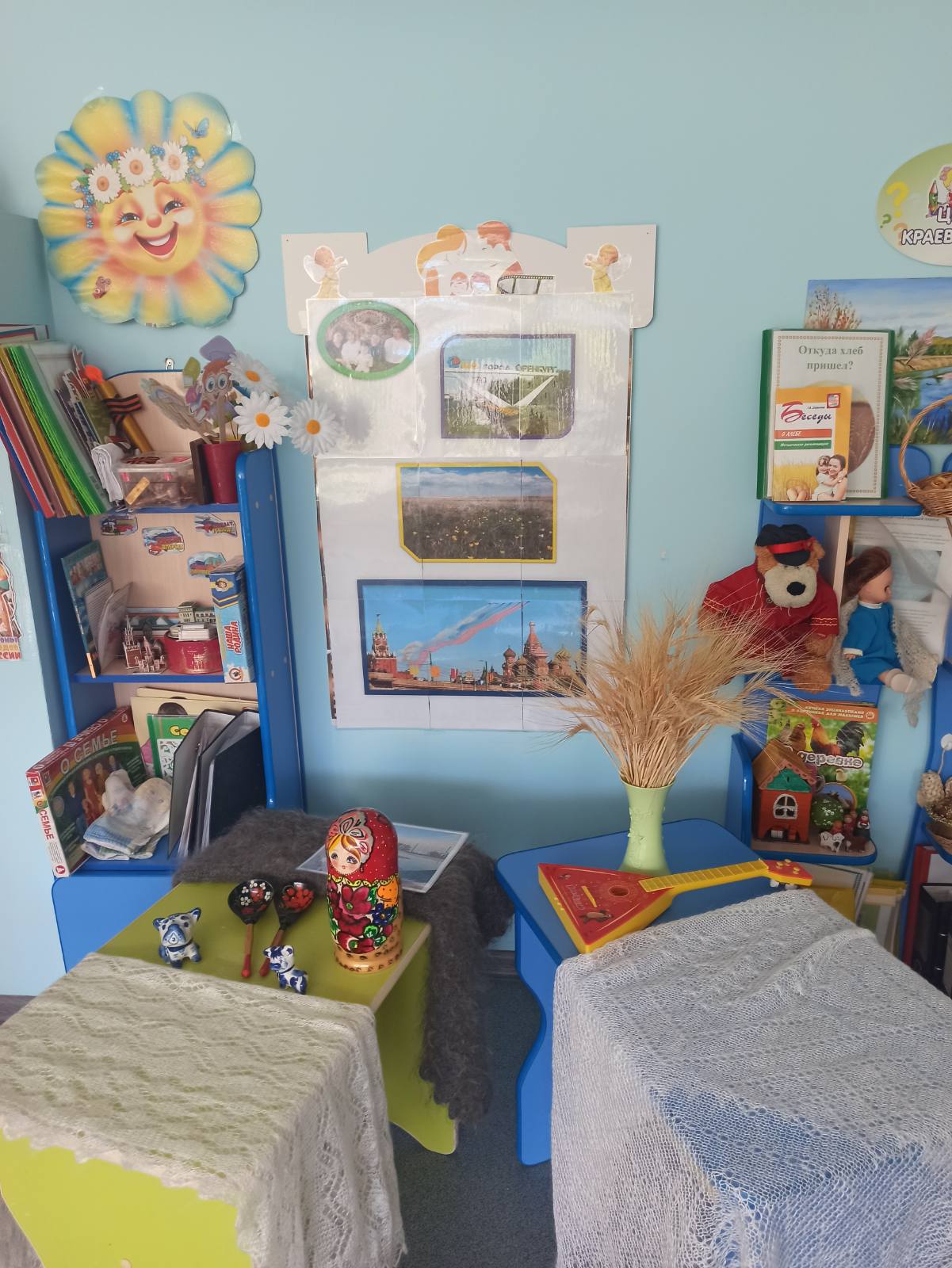 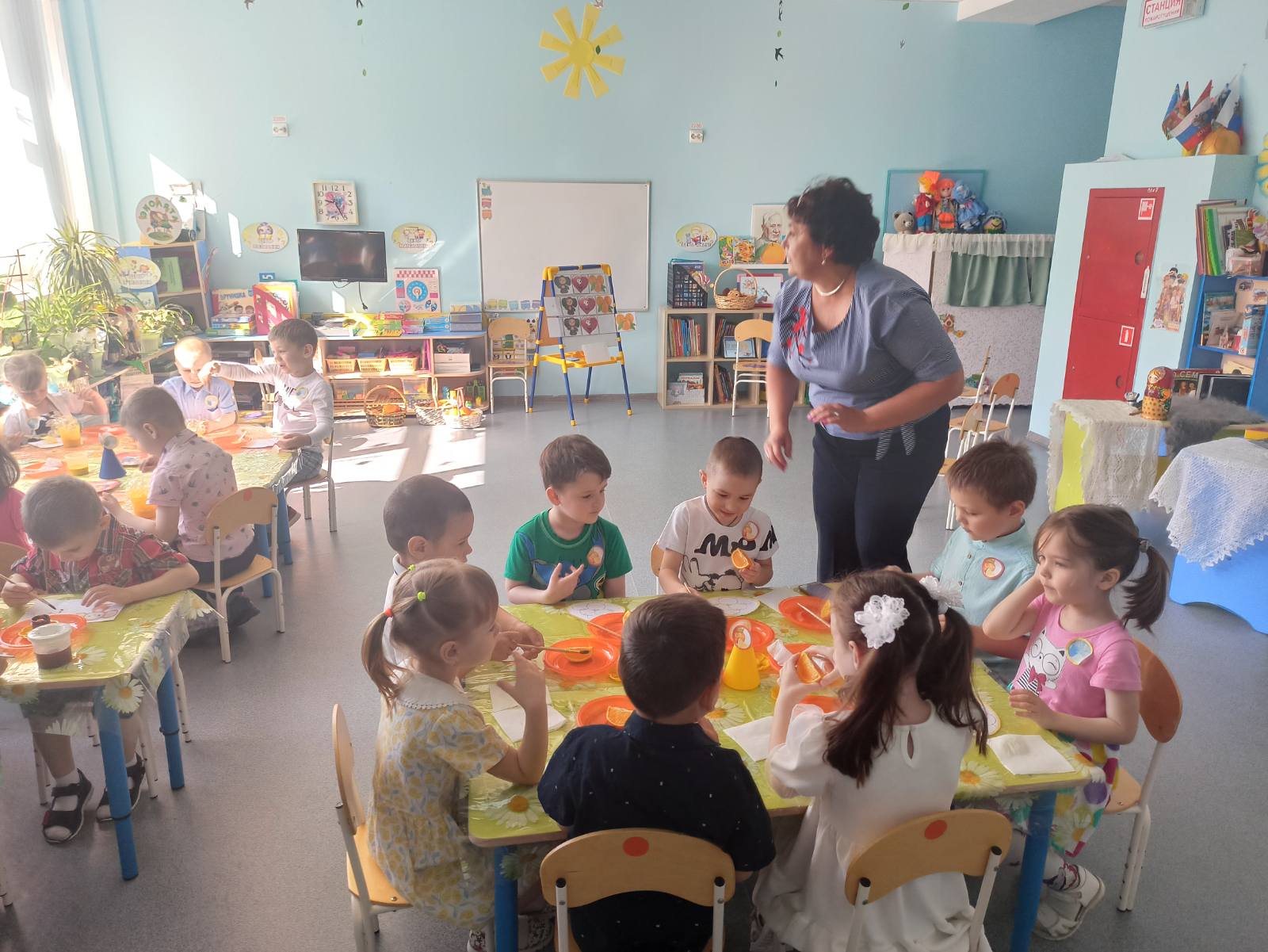 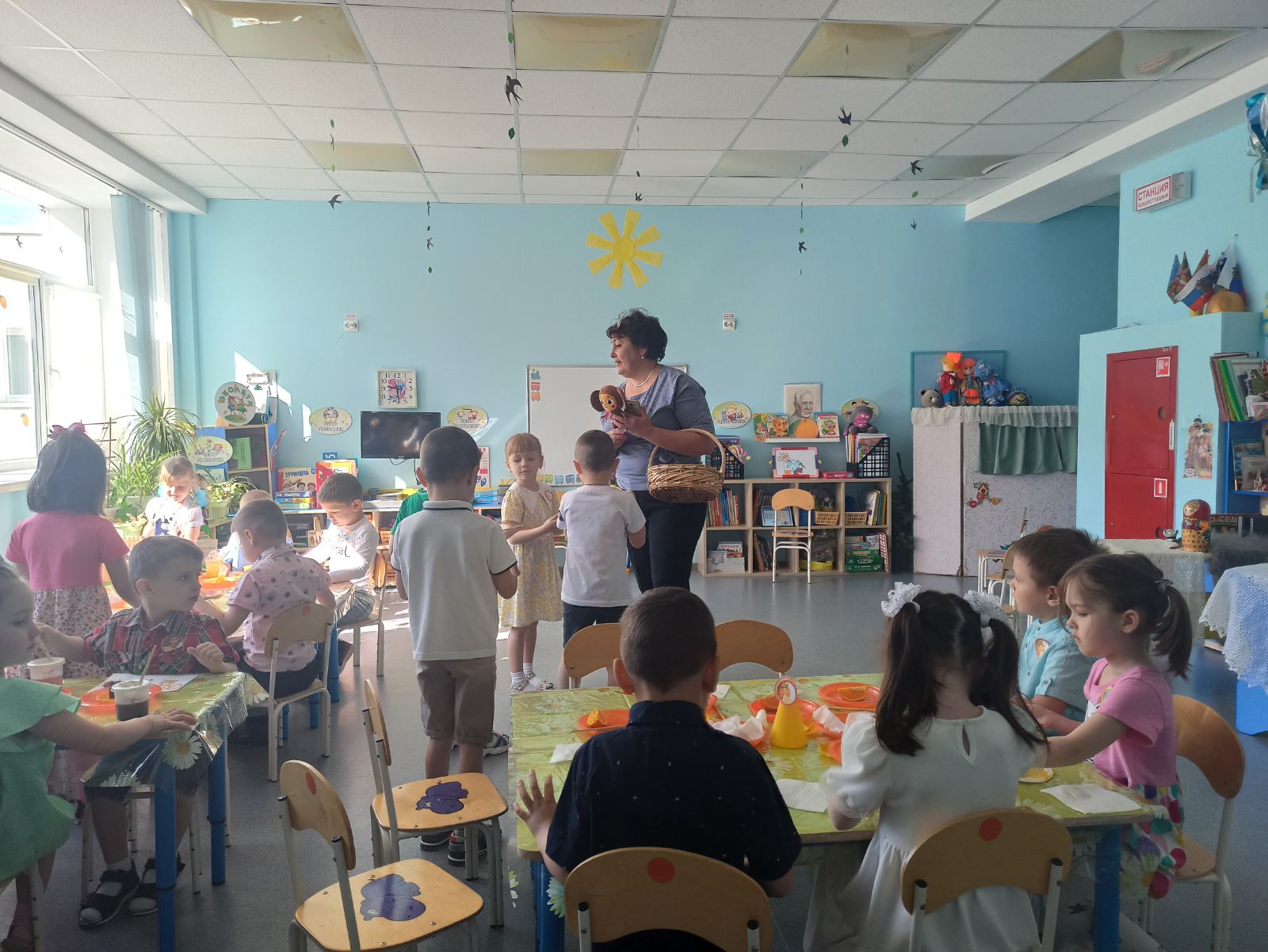 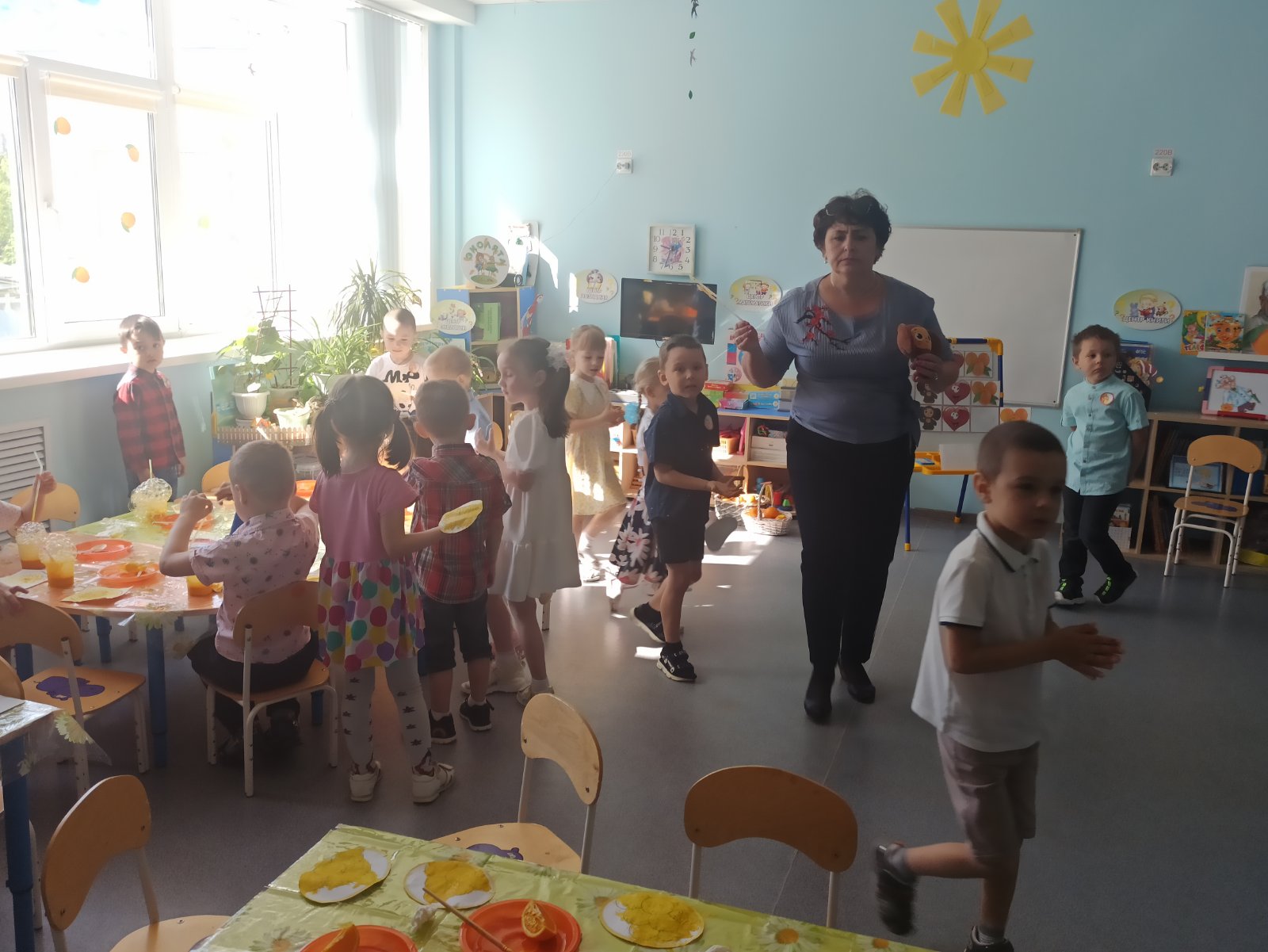 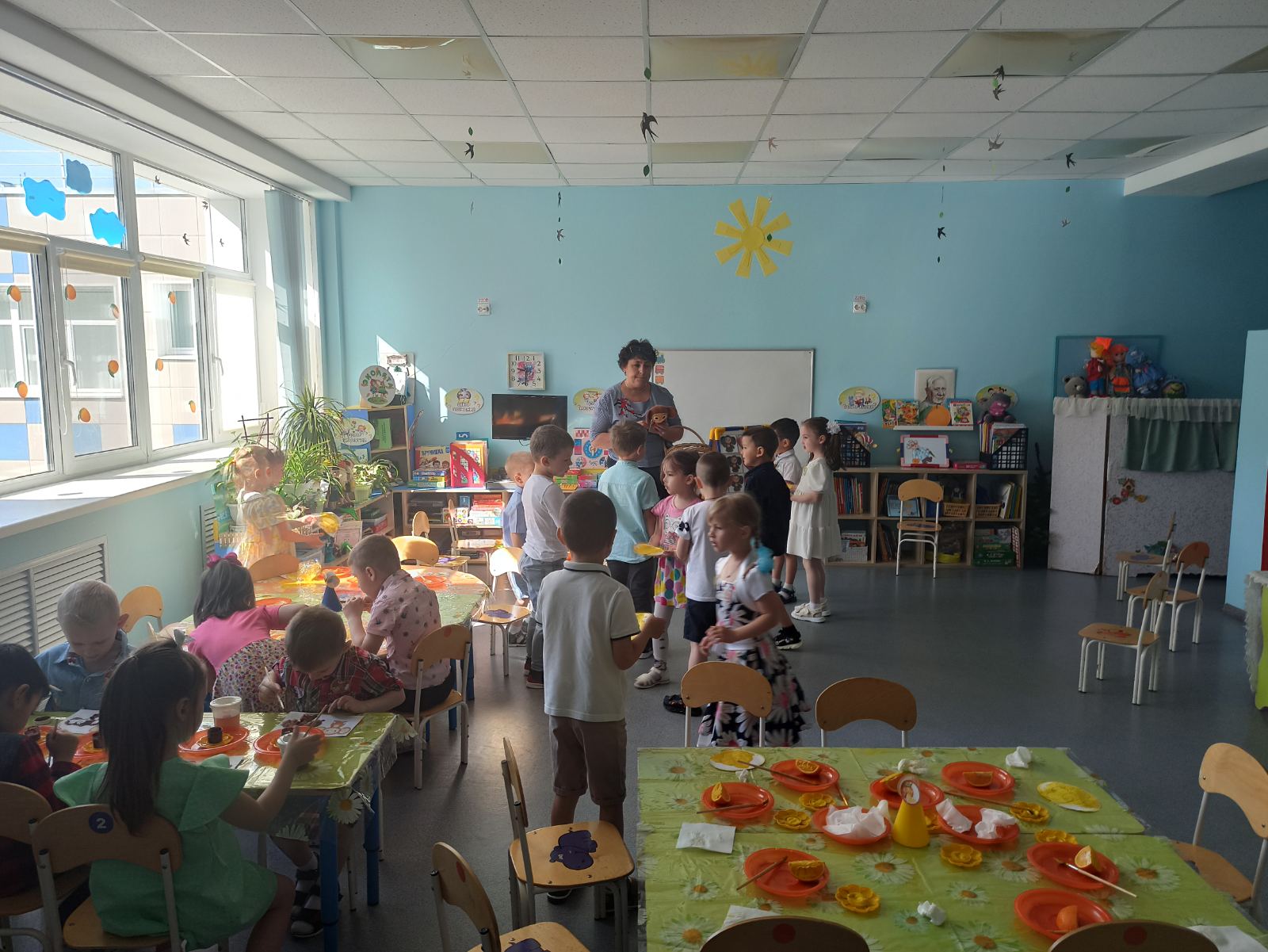 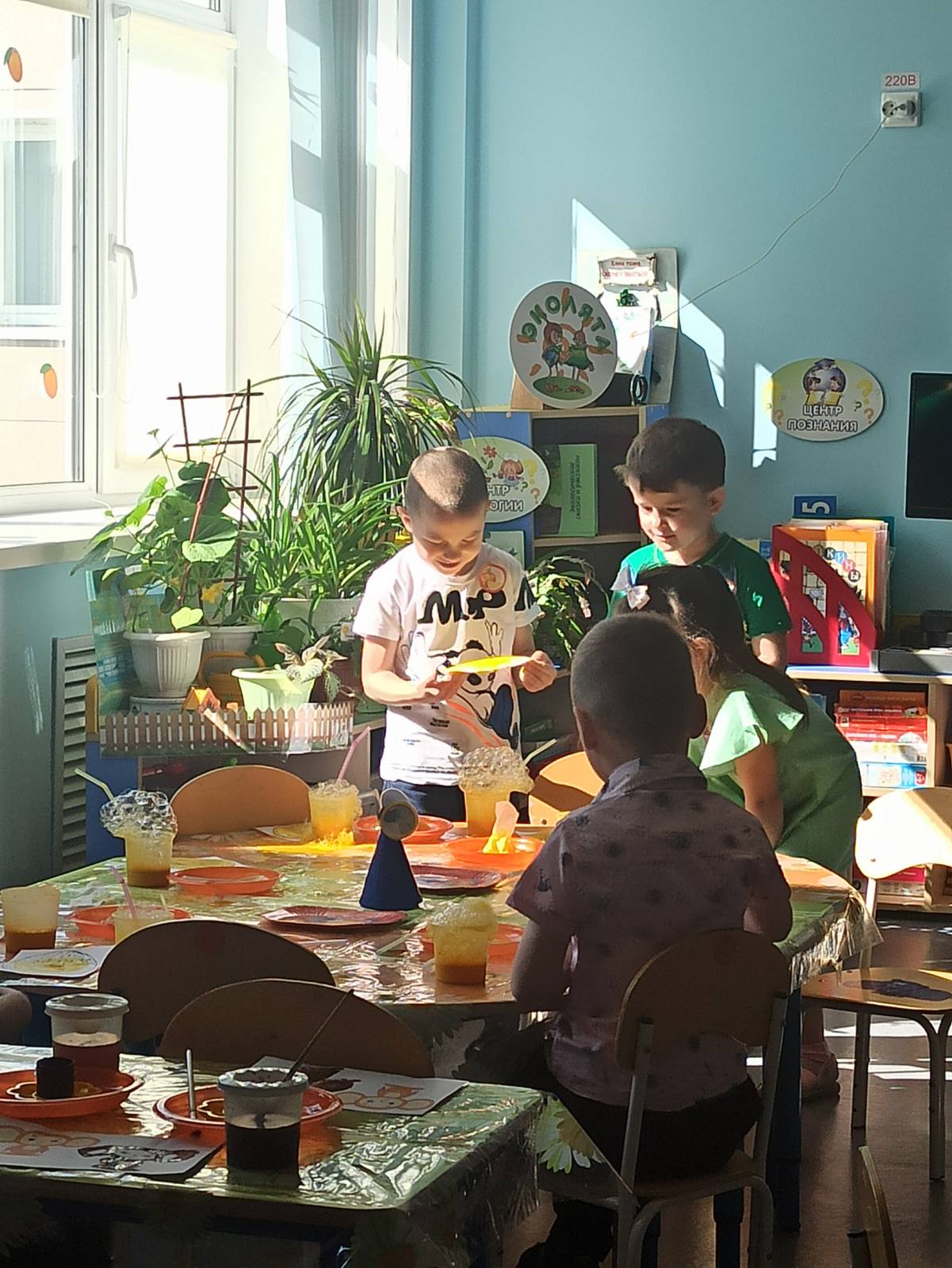 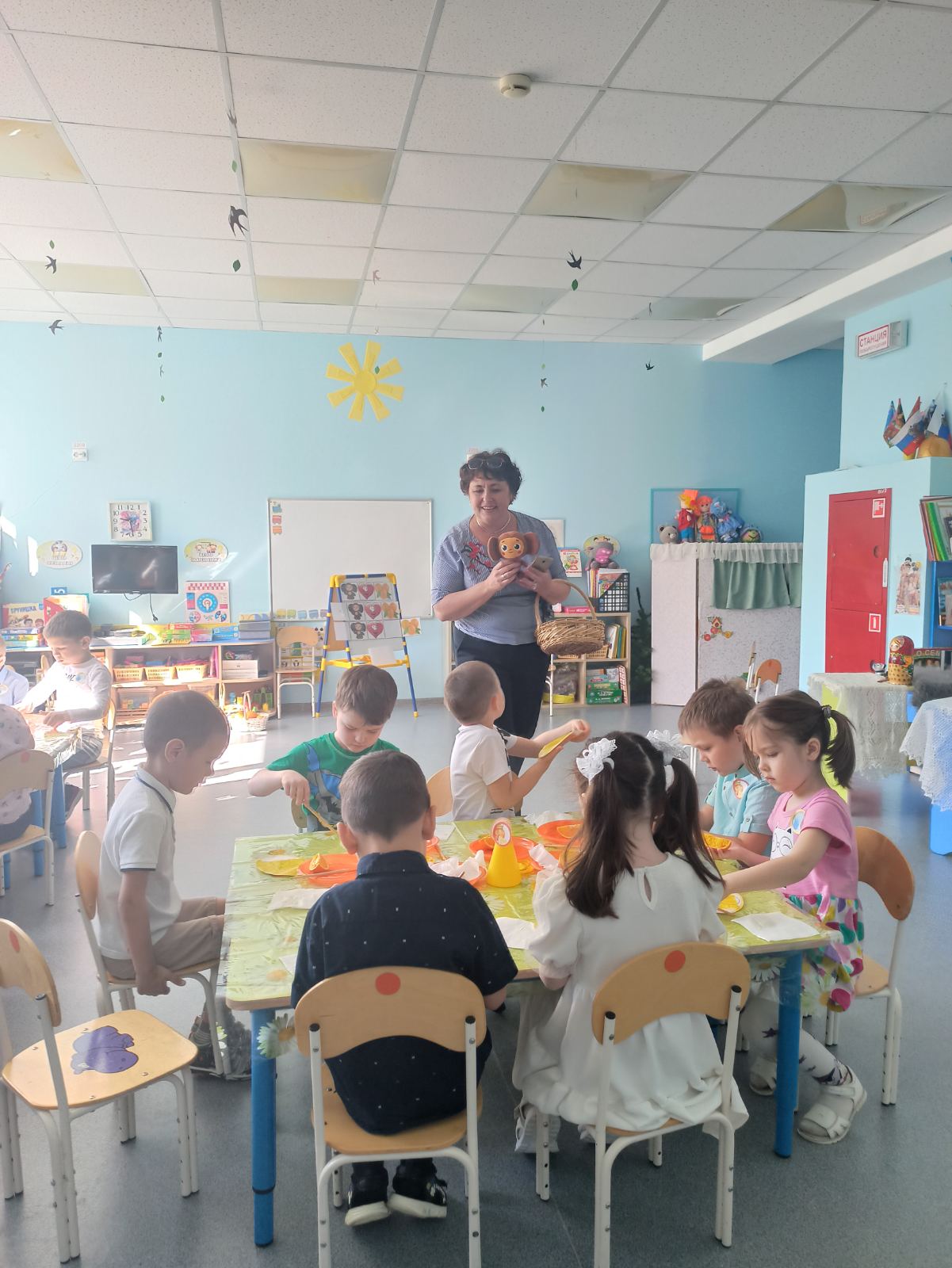 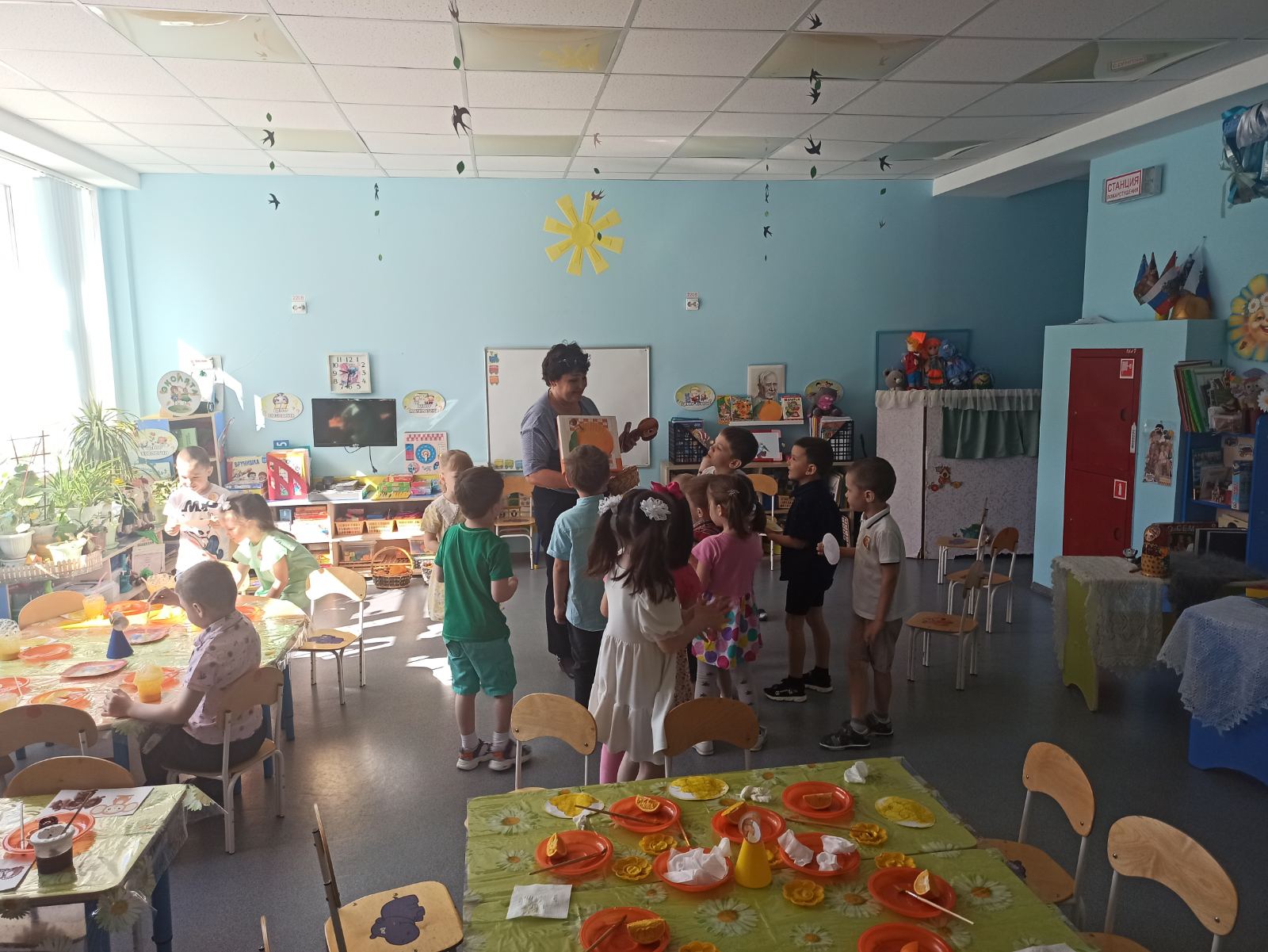 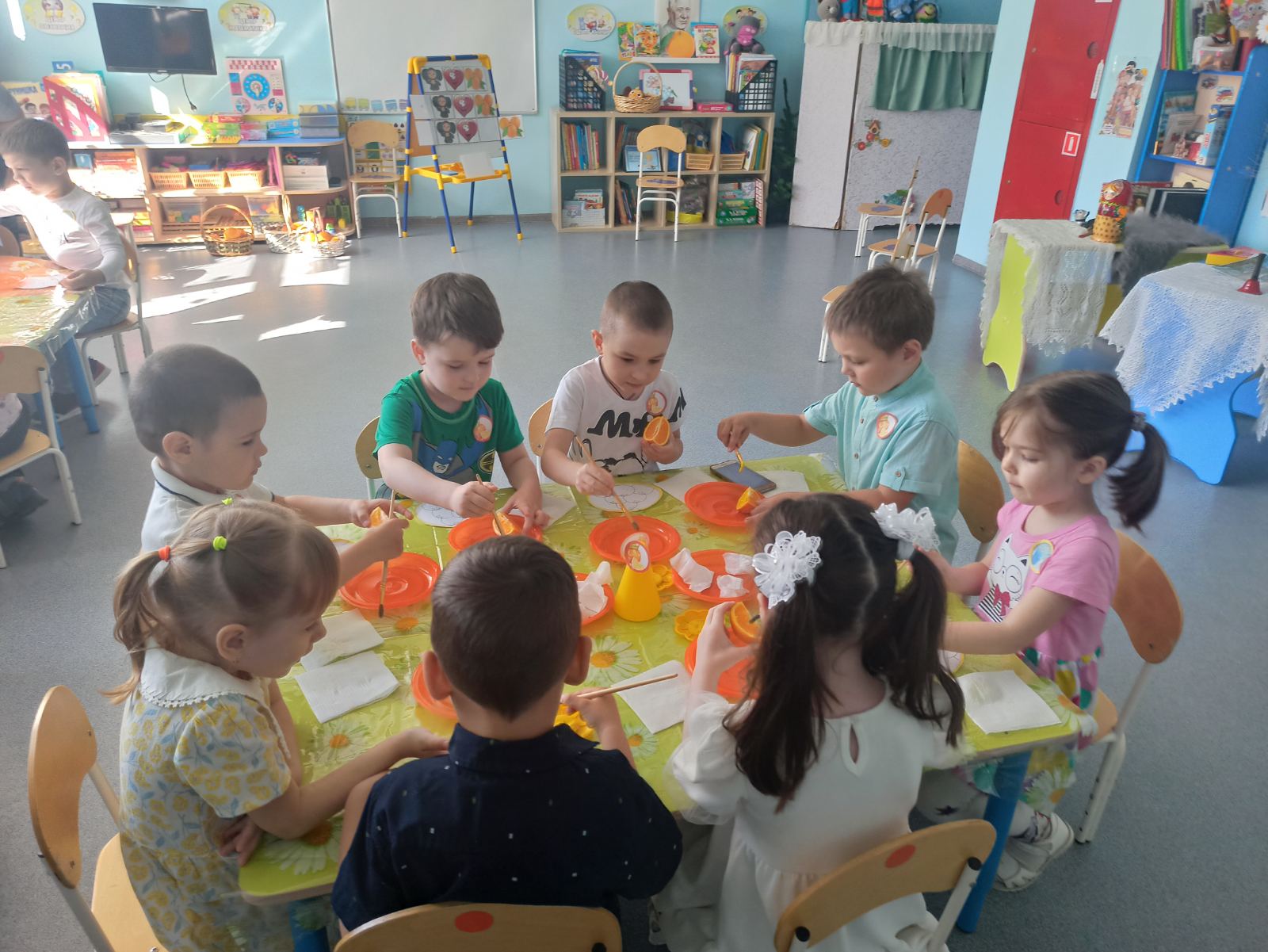 1.Вводная часть:Сюрпризный моментСоздание мотивации для детской деятельности.Определение цели.Выводы.2. Основная часть:Игра «Разложи правильно апельсины по корзинам»Игра с использованием жестов «Наша Родина»«Цепочка вопросов»Работа с иллюстрациями «Известные места города Оренбурга»Задание «Выбери нужный предмет»Индивидуальное чтение стихотворения «Оренбургский край»Работ с иллюстрированными схемамиИгра «Расшифруй предложение»Пальчиковая гимнастика «Мы делили апельсин»Продуктивная работа: Техника «Рисование мыльными пузырями», «Оттиск апельсином», «Рисование гуашевыми красками»3.Заключительная часть: Оценка деятельности детей и самооценка.Подведение итогов занятия.Длительность занятия                                       2 мин15 мин3 мин.20 мин.Части занятияСодержаниеОбразовательные области1. Вводная частьСоздание мотивации  для  детской  деятельности.Определение цели.Обыгрывание создавшейся ситуации. Выводы.Ребята заходят в группу, и видят на полу рассыпанные апельсины.Воспитатель: -Ребята, а чем это здесь пахнет? Что случилось? Будьте осторожны, какие -то апельсины. Как вы думаете, что произошло?(дети: апельсиновый дождь)-А кто это в апельсинах и с большими корзинами?(Чебурашка)Воспитатель: «Какой он миленький, постарайтесь не шуметь. Он еще такой маленький и может испугаться.Включается голос Чебурашки: «Здравствуйте! Ой, где это я, куда это я попал? …………..Я ведь был в очень зеленом городе Сочи, на любимом апельсиновом дереве. Но вдруг налетел ураган,  вырвал все деревья и унес меня далеко-далеко. А когда он успокоился, мы как капли дождя упали на землю. Что теперь со мной будет? Скажите мне пожалуйста, а где я очутился?(в группе «почемучки»)Как же теперь меня найдет мой друг Гена?Воспитатель: ребята, как выдумаете, мы можем чем - то помочь Чебурашке?( дети: мы можем рассказать, где живем)Мотивация: «Если мы запишем видеописьмо и расскажем, где живем, и где нас искать, то Гена сможет приехать к своему другу Чебурашке». Целеполагание:Для того чтобы Гена знал, куда попал Чебурашка, мы запишем ему видеописьмо, в котором расскажем, где нас искать»Социально- коммуникативное развитиеРечевое развитие2.Основная часть.4мин.Игра «Разложи правильно апельсины по корзинам»Игра с использованием жестов «Наша Родина»«Цепочка вопросов»Работа с иллюстрациями «Известные места города Оренбурга»Задание «Выбери нужный предмет»Индивидуальное чтение стихотворения «Оренбургский край»Работ с иллюстрированными схемамиИгра «Расшифруй предложение»Пальчиковая гимнастика «Мы делили апельсин»Продуктивная работаТехника «Рисование мыльными пузырями», «Оттиск апельсином», «Рисование гуашевыми красками»Воспитатель: «Ребята, после апельсинового дождя нигде не пройти. Я вижу корзины. Как думаете, они пригодятся?(да, можно в них собрать апельсины)Воспитатель: «Тогда аккуратно возьмите по одному апельсину и сложите в корзины. Обратите внимание, что апельсины необычные. Подумайте, как их правильно разложить»Голос Чебурашки: «Ребята, а у вас в группе есть такое место, где я могу узнать все о вашей Родине?»(Да, патриотический уголок)Воспитатель: «А что мы называем своей Родиной?(Родина - значит родная. Родина-это место, где мы родились, это наша страна, наш город, улица, где мы живем, детский сад, наш дом, наши родные. Родина-это все, что нас окружает. Родина у каждого человека одна. Ее нужно любить, беречь ее природу, защищать.) Воспитатель: «Тогда, чтобы не запутался наш гость Чебурашка, расскажем все по порядку….»С вами есть у нас игра, поиграть в нее пора. Я покажу, а вы назовете «Наша Родина»Воспитатель показывает жестами Семья- город Оренбург – Оренбургский край- Россия. (для подсказки на стене размещен плакат с фотографиями)Воспитатель: «Расскажем Чебурашке с чего начинается наша Родина?»(с семьи)«Цепочка вопросов»- кто твоя семья?- кем приходится твой брат маме и папе?- кем приходишься ты своей бабушке?- почему семья – это важно?-какую семью можно назвать «дружная семья»?-как вы думаете, дружная семья –это хорошо?- ребята, а вы не знаете, кто семья у Чебурашки? (Гена)Воспитатель: «Не переживай Чебурашка, мы с ребятами обязательно напишем письмо Гене, и он найдет тебя.»Воспитатель: «Теперь после семьи мы расскажем о своем городе.- Как называется наш город?- посмотрите и назовите известные места нашего города (показывает фото или иллюстрации достопримечательностей города Оренбурга) 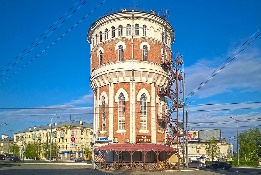 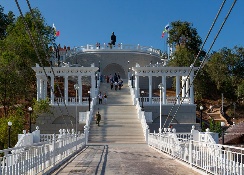 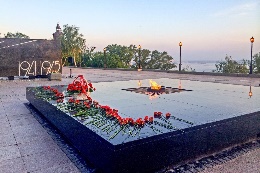 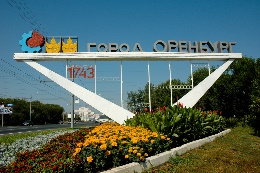 1. Водонапорная башня2. Набережна реки Урал3. Вечный огонь 4. Стелла город ОренбургВоспитатель: «А теперь Гене нужно рассказать, в каком крае мы с вами живем.» ( в Оренбургском крае)- Чем славится наш край? Назовите и выберите предметы.(из набора предметов (паутинка, платок пуховый, палантин, колосья пшеницы, матрешка, предметы с росписью гжель, расписные ложки)Воспитатель: «Ребята, а почему именно в нашем крае выращивают зерновые культуры?»(плодородные почвы, наш край степной)- Несколько строк из стихотворения «Оренбургский край» могут прочесть для тебя Чебурашка наши ребята.«Оренбургский край роднойМой любимый, дорогой,Здесь красивых мест не счесть,Здесь озера, реки есть.Здесь поля, простор, свобода,Здесь есть бор, здесь сосен много.Да такие – до небес,Бузулукский это лес»!Воспитатель: «Ребята. а в какой стране нужно нас искать?» (мы живем в России)- Для чего мы все это рассказывали Чебурашке?( чтобы Гене сообщить)Подведем итог: с чего начинать поиски?1. страна Россия2. Оренбургский край3. город Оренбург4. семья? Воспитатель: «А какую семью нужно искать?Мы сказали, что Родина-это и наш детский сад.Я вам помогу: адрес нашего детского сада: ул. Родимцева, 5/1»Голос Чебурашки: «Ой,
 вы так интересно рассказывали. Меня вот учил разговаривать и читать Гена. А есть место в вашей группе, где вы этому учитесь?(да есть. Мы учимся красиво говорить в речевом уголке)Воспитатель: «Занимайте свои места. Почему звучит тихая музыка? Что это значит? (мы пришли в «Литературную гостиную». А чем мы здесь обычно занимаемся? (читаем книги, играем в игры, знакомимся с писателями).Воспитатель: «Ребята. а Чебурашка спрашивает, какая речевая игра вам нравится?»(да-нет ка)- Правила игры просты: отвечай на вопрос, но не используй запрещенных слов- У нас в гостях Чебурашка?-Его друга зовут Гена?- Вы хотели бы дружить с Чебурашкой?- Мы поможем Чебурашки?Чебурашка: «А обо мне вы можете что-нибудь сказать?Воспитатель: «Чебурашка, ты сейчас сам убедишься, что ребята умеют»Работ с иллюстрированными схемамиИгра «Расшифруй предложение»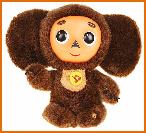 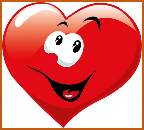 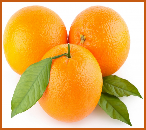 1. Чебурашка любит апельсины.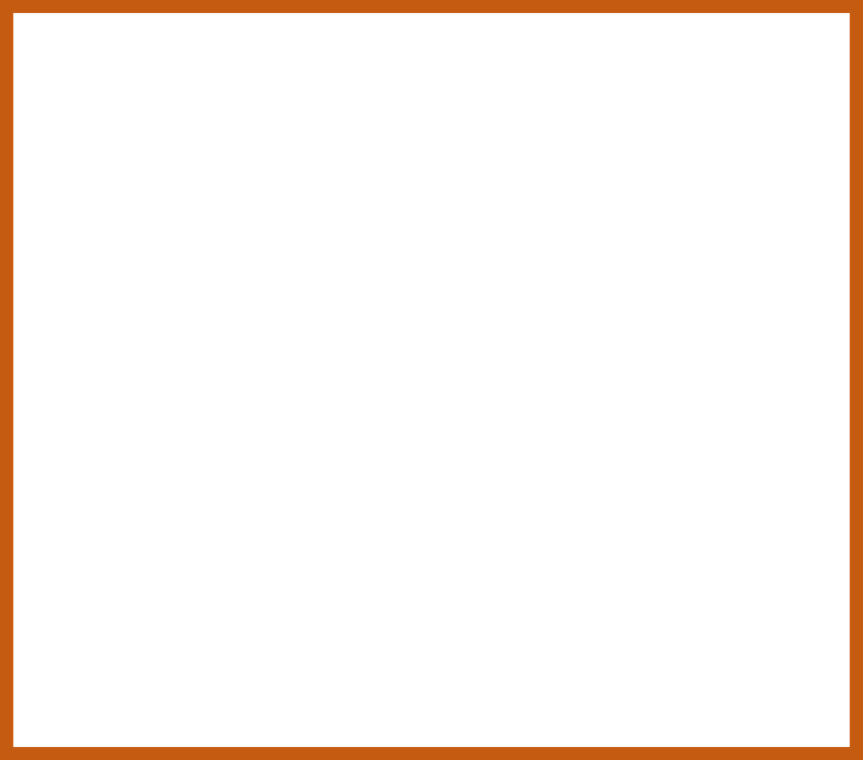 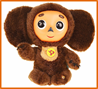 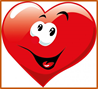 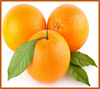 2. Милый Чебурашка любит апельсины.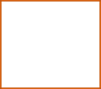 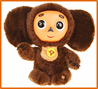 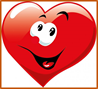 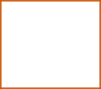 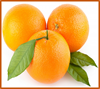 3. Милый Чебурашка любит сочные апельсины.Голос Чебурашки: «Ой, как здорово! Но в моей корзине нет апельсинов».Воспитатель: «Ребята, скажите, что это не беда.У нас есть замечательное место, где мы можем сотворить что угодно. Ребята, удивите Чебурашку и порадуйте. Вы сегодня утром выбрали эмблему с творческой деятельностью, которая вам нравится. Занимайте места, приступайте. Для того, чтобы пальчики были подвижными, поиграем с ними «Мы разделим апельсин».У кого - то из вас есть возможность не только нарисовать апельсины, но и можно порадовать портретом нашего маленького и милого гостя.» (музыкальное сопровождение)Познавательное развитиеРечевоеСоциально-коммуникативноеХудожественно- этетическое3.Заключительная часть. Оценка деятельности детей и самооценка.Подведение итогов ОД.Воспитатель: «Ну что ребята. мы с вами для Чебурашки наполнили корзину апельсинами и портретами».Теперь осталось вспомнить, о чем надо было  сообщить  в видео письме Гене?( о стране, о Родине, о местах, где мы живем)Как вы думаете. А Чебурашке интересно было с нами? Что могло ему больше всего понравиться?Голос Чебурашки: «Ребята, я так рад, что попал именно к вам. Когда я падал и летел к вам, неподалеку уронил свою любимую игру. Я бы очень хотел ее подарить.(голос помощника: «А не эту вы игру ищете?)Вручается подарок «Апельсиновые шашки)Социально- коммуникативное 